Ministru kabineta rīkojuma projekta “Grozījumi Ministru kabineta 2021.gada 11.janvāra rīkojumā Nr.13 “Par finanšu līdzekļu piešķiršanu no valsts budžeta programmas “Līdzekļi neparedzētiem gadījumiem””” sākotnējās ietekmes novērtējuma ziņojums (anotācija) Labklājības ministre	R. PetravičaInese Upīte, 60008557Inese.Upite@lm.gov.lvIlze Strausa, 67021741Ilze.Strausa@lm.gov.lvTiesību akta projekta anotācijas kopsavilkumsTiesību akta projekta anotācijas kopsavilkumsMērķis, risinājums un projekta spēkā stāšanās laiks Nav attiecināms atbilstoši Ministru kabineta 2009. gada 15. decembra instrukcijas Nr. 19 “Tiesību akta projekta sākotnējās ietekmes izvērtēšanas kārtība” 5.1 punktamI. Tiesību akta projekta izstrādes nepieciešamībaI. Tiesību akta projekta izstrādes nepieciešamībaI. Tiesību akta projekta izstrādes nepieciešamība1.PamatojumsCovid-19 infekcijas izplatības seku pārvarēšanas likuma 24. un 25.pants.Ministru kabineta 2021.gada 24.marta sēdes protokollēmuma Nr.29 42.§ “Likumprojekts "Grozījums Covid-19 infekcijas izplatības seku pārvarēšanas likumā” 5.punkts.2.Pašreizējā situācija un problēmas, kuru risināšanai tiesību akta projekts izstrādāts, tiesiskā regulējuma mērķis un būtībaSaskaņā ar Ministru kabineta 2021.gada 11.janvāra rīkojumu Nr.13 “Par finanšu līdzekļu piešķiršanu no valsts budžeta programmas “Līdzekļi neparedzētiem gadījumiem”” Labklājības ministrijai (Valsts sociālās apdrošināšanas aģentūrai) no valsts budžeta programmas 02.00.00 “Līdzekļi neparedzētiem gadījumiem” ir piešķirts finansējums, kas nepārsniedz 55 039 882 euro, tai skaitā:1. 55 016 287 euro, lai atbilstoši likuma "Par maternitātes un slimības apdrošināšanu" pārejas noteikumu 48. un 49. punktam izmaksātu slimības palīdzības pabalstu laikposmā no 2021. gada 1. janvāra līdz 2021. gada 30. jūnijam;2. 23 595 euro, lai segtu izdevumus saistībā ar sociālās apdrošināšanas informācijas sistēmas (SAIS) funkcionalitātes nodrošināšanu.Sākotnējais pieprasījums slimības palīdzības pabalstu izmaksai tika pamatots uz pieņēmumu, ka personu loks, kas nevar strādāt attālināti, sasniegs 30% no nodarbinātajiem. Provizoriskie izdevumi no valsts pamatbudžeta slimības palīdzības pabalstam (par bērna pieskatīšanu), kuri nevar strādāt attālināti sākotnēji tika prognozēti 32 926 personas vid.mēnesī. Savukārt, saskaņā ar Finanšu ministrijas 2021.gada 14.janvāra rīkojumu Nr. 18, tika veikta līdzekļu pārdale 11 278 801 euro apmērā, tai skaitā:- 11 255 206 euro, lai atbilstoši likuma “Par maternitātes un slimības apdrošināšanu” pārejas noteikumu 48. un 49.punktam izmaksātu slimības palīdzības pabalstu laikposmā no 2021.gada 1.janvāra līdz 2021.gada 30.jūnijam;   - 23 595 euro, lai segtu izdevumus saistībā ar sociālās apdrošināšanas informācijas sistēmas (SAIS) funkcionalitātes nodrošināšanu.Analizējot izpildes datus slimības palīdzības pabalstam, uz 2021.gada 9.maiju slimības palīdzības pabalsta izmaksu nodrošināšanai izlietoti līdzekļi 2 002 684 euro apmērā, veicot kopā 6 540 izmaksas, savukārt IT sistēmu papildināšanai izlietoti 19 348 euro (kopā 2 022 032 euro).Līdz ar to, vērtējot slimības palīdzības pabalsta izpildes tendences, prognozējams, ka finansējums slimības palīdzības pabalsta izmaksu nodrošināšanai būs mazākā apmērā nekā plānots.Labklājības ministrijas priekšlikumi izdevumu slimības palīdzības pabalstam prognozētās ekonomijas novirzīšanai:I. Slimības pabalsta ar cēloni "Cits cēlonis (Ārkārtas stāvoklis)” izdevumu segšanai.Atbilstoši  likuma “Par maternitātes un slimības apdrošināšanu” pārejas noteikumu 41.punktam personai, kurai tiek izsniegta darbnespējas lapa sakarā ar saslimšanu ar Covid-19 vai atrašanos karantīnā no 2020. gada 16. novembra līdz 2021. gada 30. jūnijam, slimības pabalstu piešķir un izmaksā no darbnespējas pirmās dienas. Slimības pabalstu piešķir 80% apmērā no pabalsta saņēmēja vidējās apdrošināšanas iemaksu algas. Savukārt minētā likuma pārejas noteikumu 46.punkts nosaka, ka personai, kurai no 2020. gada 16. novembra līdz 2021. gada 30. jūnijam izsniegta darbnespējas lapa akūtu augšējo elpceļu infekciju dēļ, par laiku no darbnespējas pirmās dienas līdz darbnespējas trešajai dienai izsniedz darbnespējas lapu B bez personas personīgas apskates (attālināti) un par šo periodu piešķir slimības pabalstu 80% apmērā no pabalsta saņēmēja vidējās apdrošināšanas algas. Ja persona ir nosūtīta veikt analīzes par saslimšanu ar Covid-19 un analīzes ir negatīvas, bet darbnespēja turpinās, izsniegtā darbnespējas lapa B noslēdzama trešajā darbnespējas dienā un atverama darbnespējas lapa A. Ja analīzes ir pozitīvas, tad slimības pabalstu piešķir un izmaksātā pat kārtībā, kā  saslimšanas ar Covid-19 vai atrašanās karantīnā  gadījumā. Sākot ar 2021.gada janvāri, izteikti palielinājies slimības pabalsta gadījumu skaits Covid-19 saslimstības rezultātā jeb slimības pabalsti ar cēloni "Cits cēlonis (Ārkārtas stāvoklis)”. Šobrīd slimības pabalsts ar cēloni “Cits cēlonis (Ārkārtas stāvoklis) tiek izmaksāts no speciālā budžeta apakšprogrammas 04.04.00 „Invaliditātes, maternitātes un slimības speciālais budžets".Speciālā budžeta apakšprogrammā 04.04.00 “Invaliditātes, maternitātes un slimības speciālais budžets” izdevumi slimības pabalstam, atbilstoši likumam “Par valsts budžetu 2021.gadam” ir apstiprināti 229 834 629 euro (pie slimības pabalsta saņēmēju skaita 17 906 personām vidēji mēnesī un vidējā pabalsta apmēra 1 069,64 euro).2021.gada 1.ceturksnī slimības gadījumi ar cēloni “Cits cēlonis (Ārkārtas stāvoklis)” ik mēnesi veido vairāk kā pusi no vispārējo saslimšanas gadījumu kopskaita  (skat. attēlā), un tiem no speciālā budžeta apakšprogrammas 04.04.00 „Invaliditātes, maternitātes un slimības speciālais budžets" izlietoti 34 812 470 euro (kopā slimības pabalstiem 1.ceturksnī izlietoti 91 433 281 euro). Līdz  ar to 2021.gada 1.ceturksnī slimības pabalstu izmaksai izlietoti jau 39,8% no gada apropriācijas (pie proporcionālas izpildes tai būtu jābūt 25% no plāna). Attēls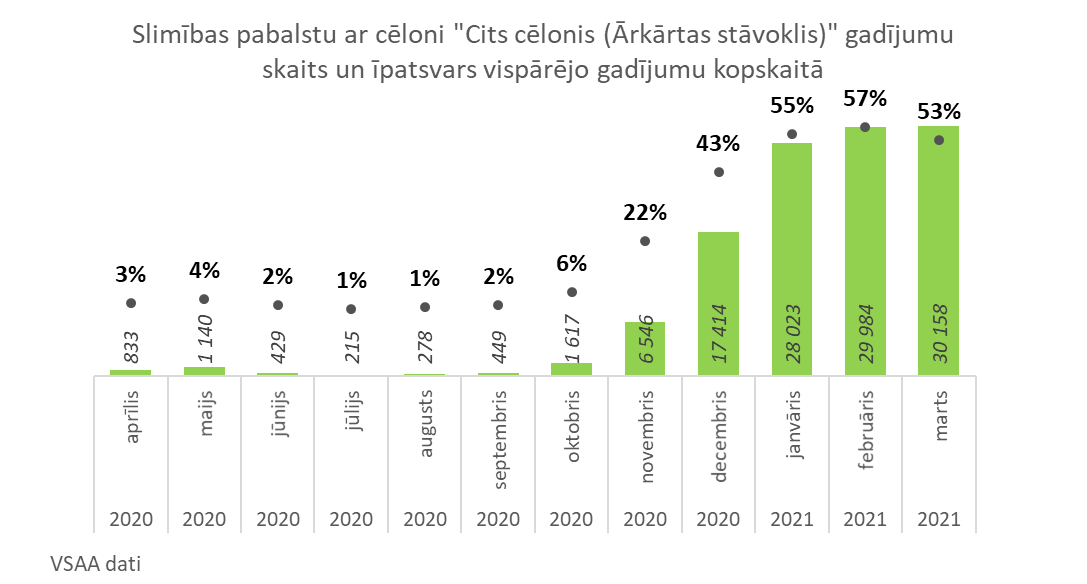 Ievērojot to, ka kumulatīvās saslimstības rādītājs joprojām ir salīdzinoši augsts un  vērojama jauno koronavīrusu variantu izplatība valstī,  tiek prognozēts, ka slimības pabalsta saņēmēju skaits 2021.gadā, salīdzinot ar plānoto, palielināsies un varētu sasniegt 20 681 personu vidēji mēnesī, t.i, par 2 775 personām vidēji mēnesī vairāk.Līdz ar to, Labklājības ministrija iesniedz priekšlikumu samazināt slimības palīdzības pabalstam piešķirto finansējumu 34 812 470 euro apmērā, lai nodrošinātu finansējumu slimības pabalsta izmaksām.Vienlaikus Labklājības ministrija virza Ministru kabineta rīkojuma projektu “Par finanšu līdzekļu piešķiršanu no valsts budžeta programmas “Līdzekļi neparedzētiem gadījumiem”, kas paredz piešķirt Labklājības ministrijai (Valsts sociālās apdrošināšanas aģentūrai) finansējumu 34 812 470 euro apmērā, veicot  valsts budžeta uzturēšanas izdevumu transfertu no valsts pamatbudžeta uz valsts speciālā budžeta apakšprogrammu 04.04.00 “Invaliditātes, maternitātes un slimības speciālais budžets”, lai segtu izdevumus par slimības pabalstiem saistībā ar Covid-19 izplatības sekām.II. Vienreizēja atbalsta izmaksu 500 euro par katru audzināšanā esošu bērnu finanšu nepietiekamības kompensēšanai.Saskaņā ar likuma “Grozījums “Covid-19 infekcijas izplatības seku pārvarēšanas likumā”” (Saeimā pieņemts 2021.gada 18.februārī), 62.pantu, vienreizēju atbalsta izmaksā 500 euro par katru audzināšanā esošu bērnu no 2021.gada 1.marta līdz brīdim, kamēr visā valstī ir izsludināta ārkārtējā situācija sakarā ar Covid-19 izplatību. Tiesības saņemt atbalstu ir personām, kurām piešķirts bērna kopšanas pabalsts līdz viena gada vecumam, ģimenes valsts pabalsts, piemaksa pie ģimenes valsts pabalsta par bērnu ar invaliditāti vai sakarā ar bērna dzimšanu maternitātes pabalsts par dzemdību atvaļinājuma laiku, ja bērns piedzimis laika  līdz ārkārtējās situācijas laika beigām (turpmāk – maternitātes pabalsts), kā arī ārkārtējās situācijas laikā ir radušās tiesības saņemt bērna kopšanas pabalstu līdz viena gada vecumam, ģimenes valsts pabalstu, piemaksa pie ģimenes valsts pabalsta par bērnu ar invaliditāti vai maternitātes pabalstu.Kā arī, saskaņā ar likuma “Grozījums “Covid-19 infekcijas izplatības seku pārvarēšanas likumā”” (Saeimā pieņemts 2021.gada 7.aprīlī), 63¹.pantu paredzēts, ka par bērnu, kurš laika posmā no 1.marta līdz ārkārtējās situācijas beigām atrodas ilgstošas sociālās aprūpes un sociālās rehabilitācijas institūcijā, sociālās korekcijas izglītības iestādē, ieslodzījumu vietā, piešķirt vienreizēju atbalstu 500 euro apmērā.Saskaņā ar Ministru kabineta 2021.gada 24.marta sēdes protokollēmuma Nr.29 42.§ “Likumprojekts “Grozījums Covid-19 infekcijas izplatības seku pārvarēšanas likumā” 5.punktu, Labklājības ministrijai, gadījumā, ja pasākuma īstenošanu nebūs iespējams nodrošināt piešķirto līdzekļu ietvaros, Labklājības ministrijai normatīvajos aktos noteiktajā kārtībā jāsagatavo un jāiesniedz izskatīšanai grozījumus Ministru kabineta 2021.gada  11.janvāra rīkojumā Nr.13 “Par finanšu līdzekļu piešķiršanu no valsts budžeta programmas “Līdzekļi neparedzētiem gadījumiem””, paredzot slimības palīdzības pabalstam plānotā finansējuma samazinājumu. Saskaņā ar Ministru kabineta 2021.gada 1.marta rīkojumu Nr.130 “Par finanšu līdzekļu piešķiršanu no valsts budžeta programmas “Līdzekļi neparedzētiem gadījumiem”” vienreizēja atbalsta izmaksu nodrošināšanai 500 euro apmērā par katru bērnu ir piešķirts finansējums 182 048 500 euro apmērā. Savukārt VSAA līdz 2021.gada 9.maijam veikusi izdevumus vienreizēja atbalsta nodrošināšanai 187 092 300 euro apmērā, tai skaitā par  ilgstošas sociālās aprūpes un sociālās rehabilitācijas institūcijā, sociālās korekcijas izglītības iestādē un  ieslodzījumu vietā esošajiem bērniem. Savukārt, piešķirtais finansējums bija 182 048 500 euro apmērā. Līdz ar to, piešķirtā finansējuma iztrūkums uz 2021.gada 9.maiju ir 5 043 800 euro apmērā, ko VSAA šobrīd ir nodrošinājusi, izmaksājot atbalstu no Labklājības ministrijas pamatbudžeta apakšprogrammas 20.01.00 “Valsts sociālie pabalsti”.Līdzekļu iztrūkums radies saistībā ar to, ka vairāki tūkstoši vecāku līdz šim nebija pieprasījuši attiecīgo valsts sociālo pabalstu (galvenokārt ģimenes valsts pabalstu), savukārt vienreizējais atbalsts ir ievērojams finansiālais atbalsts ģimenei, līdz ar to vecāki iesniedza iesniegumus VSAA ar lūgumu piešķirt vienreizējo atbalstu 500 euro apmērā. Papildus, ņemot vērā, ka vēl ar vien ik dienu notiek vienreizējā atbalsta izmaksas (tiek izskatīti vecāku iesniegumi, kā arī notiek pārsūdzības, kā rezultātā pieņemti lēmumi par atbalsta izmaksu), tiek prognozēts, ka kopējais nepieciešamais papildu finansējums vienreizēja atbalsta nodrošināšanai 500 euro apmērā par katru bērnu varētu sasniegt 5 500 000 euro.Līdz ar to, Labklājības ministrija iesniedz priekšlikumu samazināt slimības palīdzības pabalstam piešķirto finansējumu 5 500 000 euro apmērā, lai nodrošinātu finansējumu vienreizēja atbalsta izmaksu nodrošināšanai 500 euro apmērā par katru bērnu.Vienlaikus Labklājības ministrija virza Ministru kabineta rīkojuma projektu “Grozījumi Ministru kabineta 2021.gada 1.marta rīkojumā Nr.130 “Par finanšu līdzekļu piešķiršanu no valsts budžeta programmas “Līdzekļi neparedzētiem gadījumiem””, lai segtu papildus radušos izdevums vienreizēja atbalsta izmaksu 500 euro apmērā personām, kurām piešķirts bērna kopšanas pabalsts līdz viena gada vecumam, ģimenes valsts pabalsts, piemaksa pie ģimenes valsts pabalsta par bērnu ar invaliditāti vai sakarā ar bērna dzimšanu maternitātes pabalsts par dzemdību atvaļinājuma laiku, ja bērns piedzimis laikā  līdz ārkārtējās situācijas beigām, kā arī ārkārtējās situācijas laikā ir radušās tiesības saņemt bērna kopšanas pabalstu līdz viena gada vecumam, ģimenes valsts pabalstu, piemaksa pie ģimenes valsts pabalsta par bērnu ar invaliditāti vai maternitātes pabalstu, kā arī par bērniem, kuri atrodas ilgstošas sociālās aprūpes un sociālās rehabilitācijas institūcijās, ieslodzījuma vietās, sociālās korekcijas izglītības iestādēs.Ņemot vērā iepriekš minēto, Labklājības ministrija ierosina veikt grozījumus Ministru kabineta 2021.gada 11.janvāra rīkojumā Nr.13 “Par finanšu līdzekļu piešķiršanu no valsts budžeta programmas “Līdzekļi neparedzētiem gadījumiem””, samazinot ar rīkojumu piešķirtos līdzekļus slimības palīdzības pabalstam par 40 312 470 euro.Līdz ar to Ministru kabineta rīkojuma projekts paredz grozīt Ministru kabineta 2021.gada 11.janvāra rīkojumā Nr.13 “Par finanšu līdzekļu piešķiršanu no valsts budžeta programmas “Līdzekļi neparedzētiem gadījumiem”” skaitli  “55 039 882” aizstājot ar skaitli “14 727 412” un skaitli  “55 016 287” aizstājot ar skaitli “14 703 817”.Ministru kabineta rīkojuma projektam nav papildus ietekmes uz valsts budžeta izdevumiem kopumā.3.Projekta izstrādē iesaistītās institūcijas un publiskas personas kapitālsabiedrībasLM, VSAA4.Cita informācijaNav.II. Tiesību akta projekta ietekme uz sabiedrību, tautsaimniecības attīstību un administratīvo sloguII. Tiesību akta projekta ietekme uz sabiedrību, tautsaimniecības attīstību un administratīvo sloguII. Tiesību akta projekta ietekme uz sabiedrību, tautsaimniecības attīstību un administratīvo slogu1.Sabiedrības mērķgrupas, kuras tiesiskais regulējums ietekmē vai varētu ietekmētSlimības pabalsta saņēmēji, tajā skaitā saistībā ar Covid-19 infekciju. Uz 2021. gada 9.maiju  saistībā ar Covid-19 infekciju veikti 86 501 slimības pabalsta maksājumi (vienai personai slimības pabalsts var tikt izmaksātas vairākkārt). Uz 2021.gada 9.maiju veikti izdevumi, lai nodrošinātu pabalsta izmaksu kopumā abām likumdošanas normām par 374 299 bērniem.2.Tiesiskā regulējuma ietekme uz tautsaimniecību un administratīvo sloguProjekts šo jomu neskar.3.Administratīvo izmaksu monetārs novērtējumsProjekts šo jomu neskar.4.Atbilstības izmaksu monetārs novērtējumsProjekts šo jomu neskar.5.Cita informācijaNav.III. Tiesību akta projekta ietekme uz valsts budžetu un pašvaldību budžetiemIII. Tiesību akta projekta ietekme uz valsts budžetu un pašvaldību budžetiemIII. Tiesību akta projekta ietekme uz valsts budžetu un pašvaldību budžetiemIII. Tiesību akta projekta ietekme uz valsts budžetu un pašvaldību budžetiemIII. Tiesību akta projekta ietekme uz valsts budžetu un pašvaldību budžetiemIII. Tiesību akta projekta ietekme uz valsts budžetu un pašvaldību budžetiemIII. Tiesību akta projekta ietekme uz valsts budžetu un pašvaldību budžetiemIII. Tiesību akta projekta ietekme uz valsts budžetu un pašvaldību budžetiemRādītāji2021. gads2021. gadsTurpmākie trīs gadi (euro)Turpmākie trīs gadi (euro)Turpmākie trīs gadi (euro)Turpmākie trīs gadi (euro)Turpmākie trīs gadi (euro)Rādītāji2021. gads2021. gads20222022202320232024Rādītājisaskaņā ar valsts budžetu kārtējam gadamizmaiņas kārtējā gadā, salīdzinot ar valsts budžetu kārtējam gadamsaskaņā ar vidēja termiņa budžeta ietvaruizmaiņas, salīdzinot ar vidēja termiņa budžeta ietvaru 2022. gadamsaskaņā ar vidēja termiņa budžeta ietvaruizmaiņas, salīdzinot ar vidēja termiņa budžeta ietvaru 2023. gadamizmaiņas, salīdzinot ar vidēja termiņa budžeta ietvaru 2023. gadam123456781. Budžeta ieņēmumi11 278 8010000001.1. valsts pamatbudžets, tai skaitā ieņēmumi no maksas pakalpojumiem un citi pašu ieņēmumi11 278 8010000001.2. valsts speciālais budžets00000001.3. pašvaldību budžets00000002. Budžeta izdevumi11 278 8010000002.1. valsts pamatbudžets11 278 8010000002.2. valsts speciālais budžets00000002.3. pašvaldību budžets00000003. Finansiālā ietekme00000003.1. valsts pamatbudžets00000003.2. speciālais budžets00000003.3. pašvaldību budžets00000004. Finanšu līdzekļi papildu izdevumu finansēšanai (kompensējošu izdevumu samazinājumu norāda ar "+" zīmi)X0X0X005. Precizēta finansiālā ietekmeX0X0X005.1. valsts pamatbudžetsX0X0X005.2. speciālais budžetsX0X0X005.3. pašvaldību budžetsX0X0X006. Detalizēts ieņēmumu un izdevumu aprēķins (ja nepieciešams, detalizētu ieņēmumu un izdevumu aprēķinu var pievienot anotācijas pielikumā)Saskaņā ar Ministru kabineta 2021.gada 11.janvāra rīkojumu Nr.13 “Par finanšu līdzekļu piešķiršanu no valsts budžeta programmas “Līdzekļi neparedzētiem gadījumiem””  Labklājības ministrijai (Valsts sociālās apdrošināšanas aģentūrai) no valsts budžeta programmas 02.00.00 “Līdzekļi neparedzētiem gadījumiem” ir piešķirts finansējums, kas nepārsniedz 55 039 882 euro, tai skaitā:1. 55 016 287 euro, lai atbilstoši likuma “Par maternitātes un slimības apdrošināšanu” pārejas noteikumu 48. un 49. punktam izmaksātu slimības palīdzības pabalstu laikposmā no 2021. gada 1. janvāra līdz 2021. gada 30. jūnijam;2. 23 595 euro, lai segtu izdevumus saistībā ar sociālās apdrošināšanas informācijas sistēmas (SAIS) funkcionalitātes nodrošināšanu.Saskaņā ar Finanšu ministrijas 2021.gada 14.janvāra rīkojumu Nr. 18, tika veikta līdzekļu pārdale 11 278 801 euro apmērā, tai skaitā:- 11 255 206 euro, lai atbilstoši likuma “Par maternitātes un slimības apdrošināšanu” pārejas noteikumu 48. un 49.punktam izmaksātu slimības palīdzības pabalstu laikposmā no 2021.gada 1.janvāra līdz 2021.gada 30.jūnijam;   - 23 595 euro, lai segtu izdevumus saistībā ar sociālās apdrošināšanas informācijas sistēmas (SAIS) funkcionalitātes nodrošināšanu.Analizējot izpildes datus slimības palīdzības pabalstam uz 2021.gada 9.maiju  slimības palīdzības pabalsta izmaksu nodrošināšanai izlietoti līdzekļi 2 002 684 euro apmērā, veicot kopā 6 540 izmaksas. Analizējot statistikas datus par 2021.gada februāri, februāra mēnesī pabalsta saņēmēju skaits bija vidēji 1 662 personas un pabalsta apmērs februāra mēnesī vidēji 295 euro. Savukārt, analizējot statistikas datus par martu, marta mēnesī pabalsta saņēmēju skaits bija vidēji 1 931 persona un pabalsta apmērs marta mēnesī 404  euro.Turpmākās slimības palīdzības pabalsta attīstības tendences lielā mērā atkarīgas no turpmākām Covid-19 saslimstības attīstības tendencēm un valdības noteiktajiem ierobežojošajiem pasākumiem.Sākotnēji tika pieņemts un plānots, ka pieprasījums slimības palīdzības pabalstu izmaksai sasniegs 30% no nodarbinātajiem. Provizoriski, vecāki, kuri nevar strādāt attālināti – tika prognozēti 32 926 personas vid. mēnesī.Līdz ar to tiek plānots finanšu resursu ietaupījums slimības palīdzības pabalsta izmaksu nodrošināšanai, paredzot slimības palīdzības pabalstam plānotā finansējuma samazinājumu par 40 312 470 euro.Saskaņā ar Ministru kabineta 2021.gada 11.janvāra rīkojumu Nr.13 “Par finanšu līdzekļu piešķiršanu no valsts budžeta programmas “Līdzekļi neparedzētiem gadījumiem””  Labklājības ministrijai (Valsts sociālās apdrošināšanas aģentūrai) no valsts budžeta programmas 02.00.00 “Līdzekļi neparedzētiem gadījumiem” ir piešķirts finansējums, kas nepārsniedz 55 039 882 euro, tai skaitā:1. 55 016 287 euro, lai atbilstoši likuma “Par maternitātes un slimības apdrošināšanu” pārejas noteikumu 48. un 49. punktam izmaksātu slimības palīdzības pabalstu laikposmā no 2021. gada 1. janvāra līdz 2021. gada 30. jūnijam;2. 23 595 euro, lai segtu izdevumus saistībā ar sociālās apdrošināšanas informācijas sistēmas (SAIS) funkcionalitātes nodrošināšanu.Saskaņā ar Finanšu ministrijas 2021.gada 14.janvāra rīkojumu Nr. 18, tika veikta līdzekļu pārdale 11 278 801 euro apmērā, tai skaitā:- 11 255 206 euro, lai atbilstoši likuma “Par maternitātes un slimības apdrošināšanu” pārejas noteikumu 48. un 49.punktam izmaksātu slimības palīdzības pabalstu laikposmā no 2021.gada 1.janvāra līdz 2021.gada 30.jūnijam;   - 23 595 euro, lai segtu izdevumus saistībā ar sociālās apdrošināšanas informācijas sistēmas (SAIS) funkcionalitātes nodrošināšanu.Analizējot izpildes datus slimības palīdzības pabalstam uz 2021.gada 9.maiju  slimības palīdzības pabalsta izmaksu nodrošināšanai izlietoti līdzekļi 2 002 684 euro apmērā, veicot kopā 6 540 izmaksas. Analizējot statistikas datus par 2021.gada februāri, februāra mēnesī pabalsta saņēmēju skaits bija vidēji 1 662 personas un pabalsta apmērs februāra mēnesī vidēji 295 euro. Savukārt, analizējot statistikas datus par martu, marta mēnesī pabalsta saņēmēju skaits bija vidēji 1 931 persona un pabalsta apmērs marta mēnesī 404  euro.Turpmākās slimības palīdzības pabalsta attīstības tendences lielā mērā atkarīgas no turpmākām Covid-19 saslimstības attīstības tendencēm un valdības noteiktajiem ierobežojošajiem pasākumiem.Sākotnēji tika pieņemts un plānots, ka pieprasījums slimības palīdzības pabalstu izmaksai sasniegs 30% no nodarbinātajiem. Provizoriski, vecāki, kuri nevar strādāt attālināti – tika prognozēti 32 926 personas vid. mēnesī.Līdz ar to tiek plānots finanšu resursu ietaupījums slimības palīdzības pabalsta izmaksu nodrošināšanai, paredzot slimības palīdzības pabalstam plānotā finansējuma samazinājumu par 40 312 470 euro.Saskaņā ar Ministru kabineta 2021.gada 11.janvāra rīkojumu Nr.13 “Par finanšu līdzekļu piešķiršanu no valsts budžeta programmas “Līdzekļi neparedzētiem gadījumiem””  Labklājības ministrijai (Valsts sociālās apdrošināšanas aģentūrai) no valsts budžeta programmas 02.00.00 “Līdzekļi neparedzētiem gadījumiem” ir piešķirts finansējums, kas nepārsniedz 55 039 882 euro, tai skaitā:1. 55 016 287 euro, lai atbilstoši likuma “Par maternitātes un slimības apdrošināšanu” pārejas noteikumu 48. un 49. punktam izmaksātu slimības palīdzības pabalstu laikposmā no 2021. gada 1. janvāra līdz 2021. gada 30. jūnijam;2. 23 595 euro, lai segtu izdevumus saistībā ar sociālās apdrošināšanas informācijas sistēmas (SAIS) funkcionalitātes nodrošināšanu.Saskaņā ar Finanšu ministrijas 2021.gada 14.janvāra rīkojumu Nr. 18, tika veikta līdzekļu pārdale 11 278 801 euro apmērā, tai skaitā:- 11 255 206 euro, lai atbilstoši likuma “Par maternitātes un slimības apdrošināšanu” pārejas noteikumu 48. un 49.punktam izmaksātu slimības palīdzības pabalstu laikposmā no 2021.gada 1.janvāra līdz 2021.gada 30.jūnijam;   - 23 595 euro, lai segtu izdevumus saistībā ar sociālās apdrošināšanas informācijas sistēmas (SAIS) funkcionalitātes nodrošināšanu.Analizējot izpildes datus slimības palīdzības pabalstam uz 2021.gada 9.maiju  slimības palīdzības pabalsta izmaksu nodrošināšanai izlietoti līdzekļi 2 002 684 euro apmērā, veicot kopā 6 540 izmaksas. Analizējot statistikas datus par 2021.gada februāri, februāra mēnesī pabalsta saņēmēju skaits bija vidēji 1 662 personas un pabalsta apmērs februāra mēnesī vidēji 295 euro. Savukārt, analizējot statistikas datus par martu, marta mēnesī pabalsta saņēmēju skaits bija vidēji 1 931 persona un pabalsta apmērs marta mēnesī 404  euro.Turpmākās slimības palīdzības pabalsta attīstības tendences lielā mērā atkarīgas no turpmākām Covid-19 saslimstības attīstības tendencēm un valdības noteiktajiem ierobežojošajiem pasākumiem.Sākotnēji tika pieņemts un plānots, ka pieprasījums slimības palīdzības pabalstu izmaksai sasniegs 30% no nodarbinātajiem. Provizoriski, vecāki, kuri nevar strādāt attālināti – tika prognozēti 32 926 personas vid. mēnesī.Līdz ar to tiek plānots finanšu resursu ietaupījums slimības palīdzības pabalsta izmaksu nodrošināšanai, paredzot slimības palīdzības pabalstam plānotā finansējuma samazinājumu par 40 312 470 euro.Saskaņā ar Ministru kabineta 2021.gada 11.janvāra rīkojumu Nr.13 “Par finanšu līdzekļu piešķiršanu no valsts budžeta programmas “Līdzekļi neparedzētiem gadījumiem””  Labklājības ministrijai (Valsts sociālās apdrošināšanas aģentūrai) no valsts budžeta programmas 02.00.00 “Līdzekļi neparedzētiem gadījumiem” ir piešķirts finansējums, kas nepārsniedz 55 039 882 euro, tai skaitā:1. 55 016 287 euro, lai atbilstoši likuma “Par maternitātes un slimības apdrošināšanu” pārejas noteikumu 48. un 49. punktam izmaksātu slimības palīdzības pabalstu laikposmā no 2021. gada 1. janvāra līdz 2021. gada 30. jūnijam;2. 23 595 euro, lai segtu izdevumus saistībā ar sociālās apdrošināšanas informācijas sistēmas (SAIS) funkcionalitātes nodrošināšanu.Saskaņā ar Finanšu ministrijas 2021.gada 14.janvāra rīkojumu Nr. 18, tika veikta līdzekļu pārdale 11 278 801 euro apmērā, tai skaitā:- 11 255 206 euro, lai atbilstoši likuma “Par maternitātes un slimības apdrošināšanu” pārejas noteikumu 48. un 49.punktam izmaksātu slimības palīdzības pabalstu laikposmā no 2021.gada 1.janvāra līdz 2021.gada 30.jūnijam;   - 23 595 euro, lai segtu izdevumus saistībā ar sociālās apdrošināšanas informācijas sistēmas (SAIS) funkcionalitātes nodrošināšanu.Analizējot izpildes datus slimības palīdzības pabalstam uz 2021.gada 9.maiju  slimības palīdzības pabalsta izmaksu nodrošināšanai izlietoti līdzekļi 2 002 684 euro apmērā, veicot kopā 6 540 izmaksas. Analizējot statistikas datus par 2021.gada februāri, februāra mēnesī pabalsta saņēmēju skaits bija vidēji 1 662 personas un pabalsta apmērs februāra mēnesī vidēji 295 euro. Savukārt, analizējot statistikas datus par martu, marta mēnesī pabalsta saņēmēju skaits bija vidēji 1 931 persona un pabalsta apmērs marta mēnesī 404  euro.Turpmākās slimības palīdzības pabalsta attīstības tendences lielā mērā atkarīgas no turpmākām Covid-19 saslimstības attīstības tendencēm un valdības noteiktajiem ierobežojošajiem pasākumiem.Sākotnēji tika pieņemts un plānots, ka pieprasījums slimības palīdzības pabalstu izmaksai sasniegs 30% no nodarbinātajiem. Provizoriski, vecāki, kuri nevar strādāt attālināti – tika prognozēti 32 926 personas vid. mēnesī.Līdz ar to tiek plānots finanšu resursu ietaupījums slimības palīdzības pabalsta izmaksu nodrošināšanai, paredzot slimības palīdzības pabalstam plānotā finansējuma samazinājumu par 40 312 470 euro.Saskaņā ar Ministru kabineta 2021.gada 11.janvāra rīkojumu Nr.13 “Par finanšu līdzekļu piešķiršanu no valsts budžeta programmas “Līdzekļi neparedzētiem gadījumiem””  Labklājības ministrijai (Valsts sociālās apdrošināšanas aģentūrai) no valsts budžeta programmas 02.00.00 “Līdzekļi neparedzētiem gadījumiem” ir piešķirts finansējums, kas nepārsniedz 55 039 882 euro, tai skaitā:1. 55 016 287 euro, lai atbilstoši likuma “Par maternitātes un slimības apdrošināšanu” pārejas noteikumu 48. un 49. punktam izmaksātu slimības palīdzības pabalstu laikposmā no 2021. gada 1. janvāra līdz 2021. gada 30. jūnijam;2. 23 595 euro, lai segtu izdevumus saistībā ar sociālās apdrošināšanas informācijas sistēmas (SAIS) funkcionalitātes nodrošināšanu.Saskaņā ar Finanšu ministrijas 2021.gada 14.janvāra rīkojumu Nr. 18, tika veikta līdzekļu pārdale 11 278 801 euro apmērā, tai skaitā:- 11 255 206 euro, lai atbilstoši likuma “Par maternitātes un slimības apdrošināšanu” pārejas noteikumu 48. un 49.punktam izmaksātu slimības palīdzības pabalstu laikposmā no 2021.gada 1.janvāra līdz 2021.gada 30.jūnijam;   - 23 595 euro, lai segtu izdevumus saistībā ar sociālās apdrošināšanas informācijas sistēmas (SAIS) funkcionalitātes nodrošināšanu.Analizējot izpildes datus slimības palīdzības pabalstam uz 2021.gada 9.maiju  slimības palīdzības pabalsta izmaksu nodrošināšanai izlietoti līdzekļi 2 002 684 euro apmērā, veicot kopā 6 540 izmaksas. Analizējot statistikas datus par 2021.gada februāri, februāra mēnesī pabalsta saņēmēju skaits bija vidēji 1 662 personas un pabalsta apmērs februāra mēnesī vidēji 295 euro. Savukārt, analizējot statistikas datus par martu, marta mēnesī pabalsta saņēmēju skaits bija vidēji 1 931 persona un pabalsta apmērs marta mēnesī 404  euro.Turpmākās slimības palīdzības pabalsta attīstības tendences lielā mērā atkarīgas no turpmākām Covid-19 saslimstības attīstības tendencēm un valdības noteiktajiem ierobežojošajiem pasākumiem.Sākotnēji tika pieņemts un plānots, ka pieprasījums slimības palīdzības pabalstu izmaksai sasniegs 30% no nodarbinātajiem. Provizoriski, vecāki, kuri nevar strādāt attālināti – tika prognozēti 32 926 personas vid. mēnesī.Līdz ar to tiek plānots finanšu resursu ietaupījums slimības palīdzības pabalsta izmaksu nodrošināšanai, paredzot slimības palīdzības pabalstam plānotā finansējuma samazinājumu par 40 312 470 euro.Saskaņā ar Ministru kabineta 2021.gada 11.janvāra rīkojumu Nr.13 “Par finanšu līdzekļu piešķiršanu no valsts budžeta programmas “Līdzekļi neparedzētiem gadījumiem””  Labklājības ministrijai (Valsts sociālās apdrošināšanas aģentūrai) no valsts budžeta programmas 02.00.00 “Līdzekļi neparedzētiem gadījumiem” ir piešķirts finansējums, kas nepārsniedz 55 039 882 euro, tai skaitā:1. 55 016 287 euro, lai atbilstoši likuma “Par maternitātes un slimības apdrošināšanu” pārejas noteikumu 48. un 49. punktam izmaksātu slimības palīdzības pabalstu laikposmā no 2021. gada 1. janvāra līdz 2021. gada 30. jūnijam;2. 23 595 euro, lai segtu izdevumus saistībā ar sociālās apdrošināšanas informācijas sistēmas (SAIS) funkcionalitātes nodrošināšanu.Saskaņā ar Finanšu ministrijas 2021.gada 14.janvāra rīkojumu Nr. 18, tika veikta līdzekļu pārdale 11 278 801 euro apmērā, tai skaitā:- 11 255 206 euro, lai atbilstoši likuma “Par maternitātes un slimības apdrošināšanu” pārejas noteikumu 48. un 49.punktam izmaksātu slimības palīdzības pabalstu laikposmā no 2021.gada 1.janvāra līdz 2021.gada 30.jūnijam;   - 23 595 euro, lai segtu izdevumus saistībā ar sociālās apdrošināšanas informācijas sistēmas (SAIS) funkcionalitātes nodrošināšanu.Analizējot izpildes datus slimības palīdzības pabalstam uz 2021.gada 9.maiju  slimības palīdzības pabalsta izmaksu nodrošināšanai izlietoti līdzekļi 2 002 684 euro apmērā, veicot kopā 6 540 izmaksas. Analizējot statistikas datus par 2021.gada februāri, februāra mēnesī pabalsta saņēmēju skaits bija vidēji 1 662 personas un pabalsta apmērs februāra mēnesī vidēji 295 euro. Savukārt, analizējot statistikas datus par martu, marta mēnesī pabalsta saņēmēju skaits bija vidēji 1 931 persona un pabalsta apmērs marta mēnesī 404  euro.Turpmākās slimības palīdzības pabalsta attīstības tendences lielā mērā atkarīgas no turpmākām Covid-19 saslimstības attīstības tendencēm un valdības noteiktajiem ierobežojošajiem pasākumiem.Sākotnēji tika pieņemts un plānots, ka pieprasījums slimības palīdzības pabalstu izmaksai sasniegs 30% no nodarbinātajiem. Provizoriski, vecāki, kuri nevar strādāt attālināti – tika prognozēti 32 926 personas vid. mēnesī.Līdz ar to tiek plānots finanšu resursu ietaupījums slimības palīdzības pabalsta izmaksu nodrošināšanai, paredzot slimības palīdzības pabalstam plānotā finansējuma samazinājumu par 40 312 470 euro.Saskaņā ar Ministru kabineta 2021.gada 11.janvāra rīkojumu Nr.13 “Par finanšu līdzekļu piešķiršanu no valsts budžeta programmas “Līdzekļi neparedzētiem gadījumiem””  Labklājības ministrijai (Valsts sociālās apdrošināšanas aģentūrai) no valsts budžeta programmas 02.00.00 “Līdzekļi neparedzētiem gadījumiem” ir piešķirts finansējums, kas nepārsniedz 55 039 882 euro, tai skaitā:1. 55 016 287 euro, lai atbilstoši likuma “Par maternitātes un slimības apdrošināšanu” pārejas noteikumu 48. un 49. punktam izmaksātu slimības palīdzības pabalstu laikposmā no 2021. gada 1. janvāra līdz 2021. gada 30. jūnijam;2. 23 595 euro, lai segtu izdevumus saistībā ar sociālās apdrošināšanas informācijas sistēmas (SAIS) funkcionalitātes nodrošināšanu.Saskaņā ar Finanšu ministrijas 2021.gada 14.janvāra rīkojumu Nr. 18, tika veikta līdzekļu pārdale 11 278 801 euro apmērā, tai skaitā:- 11 255 206 euro, lai atbilstoši likuma “Par maternitātes un slimības apdrošināšanu” pārejas noteikumu 48. un 49.punktam izmaksātu slimības palīdzības pabalstu laikposmā no 2021.gada 1.janvāra līdz 2021.gada 30.jūnijam;   - 23 595 euro, lai segtu izdevumus saistībā ar sociālās apdrošināšanas informācijas sistēmas (SAIS) funkcionalitātes nodrošināšanu.Analizējot izpildes datus slimības palīdzības pabalstam uz 2021.gada 9.maiju  slimības palīdzības pabalsta izmaksu nodrošināšanai izlietoti līdzekļi 2 002 684 euro apmērā, veicot kopā 6 540 izmaksas. Analizējot statistikas datus par 2021.gada februāri, februāra mēnesī pabalsta saņēmēju skaits bija vidēji 1 662 personas un pabalsta apmērs februāra mēnesī vidēji 295 euro. Savukārt, analizējot statistikas datus par martu, marta mēnesī pabalsta saņēmēju skaits bija vidēji 1 931 persona un pabalsta apmērs marta mēnesī 404  euro.Turpmākās slimības palīdzības pabalsta attīstības tendences lielā mērā atkarīgas no turpmākām Covid-19 saslimstības attīstības tendencēm un valdības noteiktajiem ierobežojošajiem pasākumiem.Sākotnēji tika pieņemts un plānots, ka pieprasījums slimības palīdzības pabalstu izmaksai sasniegs 30% no nodarbinātajiem. Provizoriski, vecāki, kuri nevar strādāt attālināti – tika prognozēti 32 926 personas vid. mēnesī.Līdz ar to tiek plānots finanšu resursu ietaupījums slimības palīdzības pabalsta izmaksu nodrošināšanai, paredzot slimības palīdzības pabalstam plānotā finansējuma samazinājumu par 40 312 470 euro.6.1. detalizēts ieņēmumu aprēķinsSaskaņā ar Ministru kabineta 2021.gada 11.janvāra rīkojumu Nr.13 “Par finanšu līdzekļu piešķiršanu no valsts budžeta programmas “Līdzekļi neparedzētiem gadījumiem””  Labklājības ministrijai (Valsts sociālās apdrošināšanas aģentūrai) no valsts budžeta programmas 02.00.00 “Līdzekļi neparedzētiem gadījumiem” ir piešķirts finansējums, kas nepārsniedz 55 039 882 euro, tai skaitā:1. 55 016 287 euro, lai atbilstoši likuma “Par maternitātes un slimības apdrošināšanu” pārejas noteikumu 48. un 49. punktam izmaksātu slimības palīdzības pabalstu laikposmā no 2021. gada 1. janvāra līdz 2021. gada 30. jūnijam;2. 23 595 euro, lai segtu izdevumus saistībā ar sociālās apdrošināšanas informācijas sistēmas (SAIS) funkcionalitātes nodrošināšanu.Saskaņā ar Finanšu ministrijas 2021.gada 14.janvāra rīkojumu Nr. 18, tika veikta līdzekļu pārdale 11 278 801 euro apmērā, tai skaitā:- 11 255 206 euro, lai atbilstoši likuma “Par maternitātes un slimības apdrošināšanu” pārejas noteikumu 48. un 49.punktam izmaksātu slimības palīdzības pabalstu laikposmā no 2021.gada 1.janvāra līdz 2021.gada 30.jūnijam;   - 23 595 euro, lai segtu izdevumus saistībā ar sociālās apdrošināšanas informācijas sistēmas (SAIS) funkcionalitātes nodrošināšanu.Analizējot izpildes datus slimības palīdzības pabalstam uz 2021.gada 9.maiju  slimības palīdzības pabalsta izmaksu nodrošināšanai izlietoti līdzekļi 2 002 684 euro apmērā, veicot kopā 6 540 izmaksas. Analizējot statistikas datus par 2021.gada februāri, februāra mēnesī pabalsta saņēmēju skaits bija vidēji 1 662 personas un pabalsta apmērs februāra mēnesī vidēji 295 euro. Savukārt, analizējot statistikas datus par martu, marta mēnesī pabalsta saņēmēju skaits bija vidēji 1 931 persona un pabalsta apmērs marta mēnesī 404  euro.Turpmākās slimības palīdzības pabalsta attīstības tendences lielā mērā atkarīgas no turpmākām Covid-19 saslimstības attīstības tendencēm un valdības noteiktajiem ierobežojošajiem pasākumiem.Sākotnēji tika pieņemts un plānots, ka pieprasījums slimības palīdzības pabalstu izmaksai sasniegs 30% no nodarbinātajiem. Provizoriski, vecāki, kuri nevar strādāt attālināti – tika prognozēti 32 926 personas vid. mēnesī.Līdz ar to tiek plānots finanšu resursu ietaupījums slimības palīdzības pabalsta izmaksu nodrošināšanai, paredzot slimības palīdzības pabalstam plānotā finansējuma samazinājumu par 40 312 470 euro.Saskaņā ar Ministru kabineta 2021.gada 11.janvāra rīkojumu Nr.13 “Par finanšu līdzekļu piešķiršanu no valsts budžeta programmas “Līdzekļi neparedzētiem gadījumiem””  Labklājības ministrijai (Valsts sociālās apdrošināšanas aģentūrai) no valsts budžeta programmas 02.00.00 “Līdzekļi neparedzētiem gadījumiem” ir piešķirts finansējums, kas nepārsniedz 55 039 882 euro, tai skaitā:1. 55 016 287 euro, lai atbilstoši likuma “Par maternitātes un slimības apdrošināšanu” pārejas noteikumu 48. un 49. punktam izmaksātu slimības palīdzības pabalstu laikposmā no 2021. gada 1. janvāra līdz 2021. gada 30. jūnijam;2. 23 595 euro, lai segtu izdevumus saistībā ar sociālās apdrošināšanas informācijas sistēmas (SAIS) funkcionalitātes nodrošināšanu.Saskaņā ar Finanšu ministrijas 2021.gada 14.janvāra rīkojumu Nr. 18, tika veikta līdzekļu pārdale 11 278 801 euro apmērā, tai skaitā:- 11 255 206 euro, lai atbilstoši likuma “Par maternitātes un slimības apdrošināšanu” pārejas noteikumu 48. un 49.punktam izmaksātu slimības palīdzības pabalstu laikposmā no 2021.gada 1.janvāra līdz 2021.gada 30.jūnijam;   - 23 595 euro, lai segtu izdevumus saistībā ar sociālās apdrošināšanas informācijas sistēmas (SAIS) funkcionalitātes nodrošināšanu.Analizējot izpildes datus slimības palīdzības pabalstam uz 2021.gada 9.maiju  slimības palīdzības pabalsta izmaksu nodrošināšanai izlietoti līdzekļi 2 002 684 euro apmērā, veicot kopā 6 540 izmaksas. Analizējot statistikas datus par 2021.gada februāri, februāra mēnesī pabalsta saņēmēju skaits bija vidēji 1 662 personas un pabalsta apmērs februāra mēnesī vidēji 295 euro. Savukārt, analizējot statistikas datus par martu, marta mēnesī pabalsta saņēmēju skaits bija vidēji 1 931 persona un pabalsta apmērs marta mēnesī 404  euro.Turpmākās slimības palīdzības pabalsta attīstības tendences lielā mērā atkarīgas no turpmākām Covid-19 saslimstības attīstības tendencēm un valdības noteiktajiem ierobežojošajiem pasākumiem.Sākotnēji tika pieņemts un plānots, ka pieprasījums slimības palīdzības pabalstu izmaksai sasniegs 30% no nodarbinātajiem. Provizoriski, vecāki, kuri nevar strādāt attālināti – tika prognozēti 32 926 personas vid. mēnesī.Līdz ar to tiek plānots finanšu resursu ietaupījums slimības palīdzības pabalsta izmaksu nodrošināšanai, paredzot slimības palīdzības pabalstam plānotā finansējuma samazinājumu par 40 312 470 euro.Saskaņā ar Ministru kabineta 2021.gada 11.janvāra rīkojumu Nr.13 “Par finanšu līdzekļu piešķiršanu no valsts budžeta programmas “Līdzekļi neparedzētiem gadījumiem””  Labklājības ministrijai (Valsts sociālās apdrošināšanas aģentūrai) no valsts budžeta programmas 02.00.00 “Līdzekļi neparedzētiem gadījumiem” ir piešķirts finansējums, kas nepārsniedz 55 039 882 euro, tai skaitā:1. 55 016 287 euro, lai atbilstoši likuma “Par maternitātes un slimības apdrošināšanu” pārejas noteikumu 48. un 49. punktam izmaksātu slimības palīdzības pabalstu laikposmā no 2021. gada 1. janvāra līdz 2021. gada 30. jūnijam;2. 23 595 euro, lai segtu izdevumus saistībā ar sociālās apdrošināšanas informācijas sistēmas (SAIS) funkcionalitātes nodrošināšanu.Saskaņā ar Finanšu ministrijas 2021.gada 14.janvāra rīkojumu Nr. 18, tika veikta līdzekļu pārdale 11 278 801 euro apmērā, tai skaitā:- 11 255 206 euro, lai atbilstoši likuma “Par maternitātes un slimības apdrošināšanu” pārejas noteikumu 48. un 49.punktam izmaksātu slimības palīdzības pabalstu laikposmā no 2021.gada 1.janvāra līdz 2021.gada 30.jūnijam;   - 23 595 euro, lai segtu izdevumus saistībā ar sociālās apdrošināšanas informācijas sistēmas (SAIS) funkcionalitātes nodrošināšanu.Analizējot izpildes datus slimības palīdzības pabalstam uz 2021.gada 9.maiju  slimības palīdzības pabalsta izmaksu nodrošināšanai izlietoti līdzekļi 2 002 684 euro apmērā, veicot kopā 6 540 izmaksas. Analizējot statistikas datus par 2021.gada februāri, februāra mēnesī pabalsta saņēmēju skaits bija vidēji 1 662 personas un pabalsta apmērs februāra mēnesī vidēji 295 euro. Savukārt, analizējot statistikas datus par martu, marta mēnesī pabalsta saņēmēju skaits bija vidēji 1 931 persona un pabalsta apmērs marta mēnesī 404  euro.Turpmākās slimības palīdzības pabalsta attīstības tendences lielā mērā atkarīgas no turpmākām Covid-19 saslimstības attīstības tendencēm un valdības noteiktajiem ierobežojošajiem pasākumiem.Sākotnēji tika pieņemts un plānots, ka pieprasījums slimības palīdzības pabalstu izmaksai sasniegs 30% no nodarbinātajiem. Provizoriski, vecāki, kuri nevar strādāt attālināti – tika prognozēti 32 926 personas vid. mēnesī.Līdz ar to tiek plānots finanšu resursu ietaupījums slimības palīdzības pabalsta izmaksu nodrošināšanai, paredzot slimības palīdzības pabalstam plānotā finansējuma samazinājumu par 40 312 470 euro.Saskaņā ar Ministru kabineta 2021.gada 11.janvāra rīkojumu Nr.13 “Par finanšu līdzekļu piešķiršanu no valsts budžeta programmas “Līdzekļi neparedzētiem gadījumiem””  Labklājības ministrijai (Valsts sociālās apdrošināšanas aģentūrai) no valsts budžeta programmas 02.00.00 “Līdzekļi neparedzētiem gadījumiem” ir piešķirts finansējums, kas nepārsniedz 55 039 882 euro, tai skaitā:1. 55 016 287 euro, lai atbilstoši likuma “Par maternitātes un slimības apdrošināšanu” pārejas noteikumu 48. un 49. punktam izmaksātu slimības palīdzības pabalstu laikposmā no 2021. gada 1. janvāra līdz 2021. gada 30. jūnijam;2. 23 595 euro, lai segtu izdevumus saistībā ar sociālās apdrošināšanas informācijas sistēmas (SAIS) funkcionalitātes nodrošināšanu.Saskaņā ar Finanšu ministrijas 2021.gada 14.janvāra rīkojumu Nr. 18, tika veikta līdzekļu pārdale 11 278 801 euro apmērā, tai skaitā:- 11 255 206 euro, lai atbilstoši likuma “Par maternitātes un slimības apdrošināšanu” pārejas noteikumu 48. un 49.punktam izmaksātu slimības palīdzības pabalstu laikposmā no 2021.gada 1.janvāra līdz 2021.gada 30.jūnijam;   - 23 595 euro, lai segtu izdevumus saistībā ar sociālās apdrošināšanas informācijas sistēmas (SAIS) funkcionalitātes nodrošināšanu.Analizējot izpildes datus slimības palīdzības pabalstam uz 2021.gada 9.maiju  slimības palīdzības pabalsta izmaksu nodrošināšanai izlietoti līdzekļi 2 002 684 euro apmērā, veicot kopā 6 540 izmaksas. Analizējot statistikas datus par 2021.gada februāri, februāra mēnesī pabalsta saņēmēju skaits bija vidēji 1 662 personas un pabalsta apmērs februāra mēnesī vidēji 295 euro. Savukārt, analizējot statistikas datus par martu, marta mēnesī pabalsta saņēmēju skaits bija vidēji 1 931 persona un pabalsta apmērs marta mēnesī 404  euro.Turpmākās slimības palīdzības pabalsta attīstības tendences lielā mērā atkarīgas no turpmākām Covid-19 saslimstības attīstības tendencēm un valdības noteiktajiem ierobežojošajiem pasākumiem.Sākotnēji tika pieņemts un plānots, ka pieprasījums slimības palīdzības pabalstu izmaksai sasniegs 30% no nodarbinātajiem. Provizoriski, vecāki, kuri nevar strādāt attālināti – tika prognozēti 32 926 personas vid. mēnesī.Līdz ar to tiek plānots finanšu resursu ietaupījums slimības palīdzības pabalsta izmaksu nodrošināšanai, paredzot slimības palīdzības pabalstam plānotā finansējuma samazinājumu par 40 312 470 euro.Saskaņā ar Ministru kabineta 2021.gada 11.janvāra rīkojumu Nr.13 “Par finanšu līdzekļu piešķiršanu no valsts budžeta programmas “Līdzekļi neparedzētiem gadījumiem””  Labklājības ministrijai (Valsts sociālās apdrošināšanas aģentūrai) no valsts budžeta programmas 02.00.00 “Līdzekļi neparedzētiem gadījumiem” ir piešķirts finansējums, kas nepārsniedz 55 039 882 euro, tai skaitā:1. 55 016 287 euro, lai atbilstoši likuma “Par maternitātes un slimības apdrošināšanu” pārejas noteikumu 48. un 49. punktam izmaksātu slimības palīdzības pabalstu laikposmā no 2021. gada 1. janvāra līdz 2021. gada 30. jūnijam;2. 23 595 euro, lai segtu izdevumus saistībā ar sociālās apdrošināšanas informācijas sistēmas (SAIS) funkcionalitātes nodrošināšanu.Saskaņā ar Finanšu ministrijas 2021.gada 14.janvāra rīkojumu Nr. 18, tika veikta līdzekļu pārdale 11 278 801 euro apmērā, tai skaitā:- 11 255 206 euro, lai atbilstoši likuma “Par maternitātes un slimības apdrošināšanu” pārejas noteikumu 48. un 49.punktam izmaksātu slimības palīdzības pabalstu laikposmā no 2021.gada 1.janvāra līdz 2021.gada 30.jūnijam;   - 23 595 euro, lai segtu izdevumus saistībā ar sociālās apdrošināšanas informācijas sistēmas (SAIS) funkcionalitātes nodrošināšanu.Analizējot izpildes datus slimības palīdzības pabalstam uz 2021.gada 9.maiju  slimības palīdzības pabalsta izmaksu nodrošināšanai izlietoti līdzekļi 2 002 684 euro apmērā, veicot kopā 6 540 izmaksas. Analizējot statistikas datus par 2021.gada februāri, februāra mēnesī pabalsta saņēmēju skaits bija vidēji 1 662 personas un pabalsta apmērs februāra mēnesī vidēji 295 euro. Savukārt, analizējot statistikas datus par martu, marta mēnesī pabalsta saņēmēju skaits bija vidēji 1 931 persona un pabalsta apmērs marta mēnesī 404  euro.Turpmākās slimības palīdzības pabalsta attīstības tendences lielā mērā atkarīgas no turpmākām Covid-19 saslimstības attīstības tendencēm un valdības noteiktajiem ierobežojošajiem pasākumiem.Sākotnēji tika pieņemts un plānots, ka pieprasījums slimības palīdzības pabalstu izmaksai sasniegs 30% no nodarbinātajiem. Provizoriski, vecāki, kuri nevar strādāt attālināti – tika prognozēti 32 926 personas vid. mēnesī.Līdz ar to tiek plānots finanšu resursu ietaupījums slimības palīdzības pabalsta izmaksu nodrošināšanai, paredzot slimības palīdzības pabalstam plānotā finansējuma samazinājumu par 40 312 470 euro.Saskaņā ar Ministru kabineta 2021.gada 11.janvāra rīkojumu Nr.13 “Par finanšu līdzekļu piešķiršanu no valsts budžeta programmas “Līdzekļi neparedzētiem gadījumiem””  Labklājības ministrijai (Valsts sociālās apdrošināšanas aģentūrai) no valsts budžeta programmas 02.00.00 “Līdzekļi neparedzētiem gadījumiem” ir piešķirts finansējums, kas nepārsniedz 55 039 882 euro, tai skaitā:1. 55 016 287 euro, lai atbilstoši likuma “Par maternitātes un slimības apdrošināšanu” pārejas noteikumu 48. un 49. punktam izmaksātu slimības palīdzības pabalstu laikposmā no 2021. gada 1. janvāra līdz 2021. gada 30. jūnijam;2. 23 595 euro, lai segtu izdevumus saistībā ar sociālās apdrošināšanas informācijas sistēmas (SAIS) funkcionalitātes nodrošināšanu.Saskaņā ar Finanšu ministrijas 2021.gada 14.janvāra rīkojumu Nr. 18, tika veikta līdzekļu pārdale 11 278 801 euro apmērā, tai skaitā:- 11 255 206 euro, lai atbilstoši likuma “Par maternitātes un slimības apdrošināšanu” pārejas noteikumu 48. un 49.punktam izmaksātu slimības palīdzības pabalstu laikposmā no 2021.gada 1.janvāra līdz 2021.gada 30.jūnijam;   - 23 595 euro, lai segtu izdevumus saistībā ar sociālās apdrošināšanas informācijas sistēmas (SAIS) funkcionalitātes nodrošināšanu.Analizējot izpildes datus slimības palīdzības pabalstam uz 2021.gada 9.maiju  slimības palīdzības pabalsta izmaksu nodrošināšanai izlietoti līdzekļi 2 002 684 euro apmērā, veicot kopā 6 540 izmaksas. Analizējot statistikas datus par 2021.gada februāri, februāra mēnesī pabalsta saņēmēju skaits bija vidēji 1 662 personas un pabalsta apmērs februāra mēnesī vidēji 295 euro. Savukārt, analizējot statistikas datus par martu, marta mēnesī pabalsta saņēmēju skaits bija vidēji 1 931 persona un pabalsta apmērs marta mēnesī 404  euro.Turpmākās slimības palīdzības pabalsta attīstības tendences lielā mērā atkarīgas no turpmākām Covid-19 saslimstības attīstības tendencēm un valdības noteiktajiem ierobežojošajiem pasākumiem.Sākotnēji tika pieņemts un plānots, ka pieprasījums slimības palīdzības pabalstu izmaksai sasniegs 30% no nodarbinātajiem. Provizoriski, vecāki, kuri nevar strādāt attālināti – tika prognozēti 32 926 personas vid. mēnesī.Līdz ar to tiek plānots finanšu resursu ietaupījums slimības palīdzības pabalsta izmaksu nodrošināšanai, paredzot slimības palīdzības pabalstam plānotā finansējuma samazinājumu par 40 312 470 euro.Saskaņā ar Ministru kabineta 2021.gada 11.janvāra rīkojumu Nr.13 “Par finanšu līdzekļu piešķiršanu no valsts budžeta programmas “Līdzekļi neparedzētiem gadījumiem””  Labklājības ministrijai (Valsts sociālās apdrošināšanas aģentūrai) no valsts budžeta programmas 02.00.00 “Līdzekļi neparedzētiem gadījumiem” ir piešķirts finansējums, kas nepārsniedz 55 039 882 euro, tai skaitā:1. 55 016 287 euro, lai atbilstoši likuma “Par maternitātes un slimības apdrošināšanu” pārejas noteikumu 48. un 49. punktam izmaksātu slimības palīdzības pabalstu laikposmā no 2021. gada 1. janvāra līdz 2021. gada 30. jūnijam;2. 23 595 euro, lai segtu izdevumus saistībā ar sociālās apdrošināšanas informācijas sistēmas (SAIS) funkcionalitātes nodrošināšanu.Saskaņā ar Finanšu ministrijas 2021.gada 14.janvāra rīkojumu Nr. 18, tika veikta līdzekļu pārdale 11 278 801 euro apmērā, tai skaitā:- 11 255 206 euro, lai atbilstoši likuma “Par maternitātes un slimības apdrošināšanu” pārejas noteikumu 48. un 49.punktam izmaksātu slimības palīdzības pabalstu laikposmā no 2021.gada 1.janvāra līdz 2021.gada 30.jūnijam;   - 23 595 euro, lai segtu izdevumus saistībā ar sociālās apdrošināšanas informācijas sistēmas (SAIS) funkcionalitātes nodrošināšanu.Analizējot izpildes datus slimības palīdzības pabalstam uz 2021.gada 9.maiju  slimības palīdzības pabalsta izmaksu nodrošināšanai izlietoti līdzekļi 2 002 684 euro apmērā, veicot kopā 6 540 izmaksas. Analizējot statistikas datus par 2021.gada februāri, februāra mēnesī pabalsta saņēmēju skaits bija vidēji 1 662 personas un pabalsta apmērs februāra mēnesī vidēji 295 euro. Savukārt, analizējot statistikas datus par martu, marta mēnesī pabalsta saņēmēju skaits bija vidēji 1 931 persona un pabalsta apmērs marta mēnesī 404  euro.Turpmākās slimības palīdzības pabalsta attīstības tendences lielā mērā atkarīgas no turpmākām Covid-19 saslimstības attīstības tendencēm un valdības noteiktajiem ierobežojošajiem pasākumiem.Sākotnēji tika pieņemts un plānots, ka pieprasījums slimības palīdzības pabalstu izmaksai sasniegs 30% no nodarbinātajiem. Provizoriski, vecāki, kuri nevar strādāt attālināti – tika prognozēti 32 926 personas vid. mēnesī.Līdz ar to tiek plānots finanšu resursu ietaupījums slimības palīdzības pabalsta izmaksu nodrošināšanai, paredzot slimības palīdzības pabalstam plānotā finansējuma samazinājumu par 40 312 470 euro.6.2. detalizēts izdevumu aprēķinsSaskaņā ar Ministru kabineta 2021.gada 11.janvāra rīkojumu Nr.13 “Par finanšu līdzekļu piešķiršanu no valsts budžeta programmas “Līdzekļi neparedzētiem gadījumiem””  Labklājības ministrijai (Valsts sociālās apdrošināšanas aģentūrai) no valsts budžeta programmas 02.00.00 “Līdzekļi neparedzētiem gadījumiem” ir piešķirts finansējums, kas nepārsniedz 55 039 882 euro, tai skaitā:1. 55 016 287 euro, lai atbilstoši likuma “Par maternitātes un slimības apdrošināšanu” pārejas noteikumu 48. un 49. punktam izmaksātu slimības palīdzības pabalstu laikposmā no 2021. gada 1. janvāra līdz 2021. gada 30. jūnijam;2. 23 595 euro, lai segtu izdevumus saistībā ar sociālās apdrošināšanas informācijas sistēmas (SAIS) funkcionalitātes nodrošināšanu.Saskaņā ar Finanšu ministrijas 2021.gada 14.janvāra rīkojumu Nr. 18, tika veikta līdzekļu pārdale 11 278 801 euro apmērā, tai skaitā:- 11 255 206 euro, lai atbilstoši likuma “Par maternitātes un slimības apdrošināšanu” pārejas noteikumu 48. un 49.punktam izmaksātu slimības palīdzības pabalstu laikposmā no 2021.gada 1.janvāra līdz 2021.gada 30.jūnijam;   - 23 595 euro, lai segtu izdevumus saistībā ar sociālās apdrošināšanas informācijas sistēmas (SAIS) funkcionalitātes nodrošināšanu.Analizējot izpildes datus slimības palīdzības pabalstam uz 2021.gada 9.maiju  slimības palīdzības pabalsta izmaksu nodrošināšanai izlietoti līdzekļi 2 002 684 euro apmērā, veicot kopā 6 540 izmaksas. Analizējot statistikas datus par 2021.gada februāri, februāra mēnesī pabalsta saņēmēju skaits bija vidēji 1 662 personas un pabalsta apmērs februāra mēnesī vidēji 295 euro. Savukārt, analizējot statistikas datus par martu, marta mēnesī pabalsta saņēmēju skaits bija vidēji 1 931 persona un pabalsta apmērs marta mēnesī 404  euro.Turpmākās slimības palīdzības pabalsta attīstības tendences lielā mērā atkarīgas no turpmākām Covid-19 saslimstības attīstības tendencēm un valdības noteiktajiem ierobežojošajiem pasākumiem.Sākotnēji tika pieņemts un plānots, ka pieprasījums slimības palīdzības pabalstu izmaksai sasniegs 30% no nodarbinātajiem. Provizoriski, vecāki, kuri nevar strādāt attālināti – tika prognozēti 32 926 personas vid. mēnesī.Līdz ar to tiek plānots finanšu resursu ietaupījums slimības palīdzības pabalsta izmaksu nodrošināšanai, paredzot slimības palīdzības pabalstam plānotā finansējuma samazinājumu par 40 312 470 euro.Saskaņā ar Ministru kabineta 2021.gada 11.janvāra rīkojumu Nr.13 “Par finanšu līdzekļu piešķiršanu no valsts budžeta programmas “Līdzekļi neparedzētiem gadījumiem””  Labklājības ministrijai (Valsts sociālās apdrošināšanas aģentūrai) no valsts budžeta programmas 02.00.00 “Līdzekļi neparedzētiem gadījumiem” ir piešķirts finansējums, kas nepārsniedz 55 039 882 euro, tai skaitā:1. 55 016 287 euro, lai atbilstoši likuma “Par maternitātes un slimības apdrošināšanu” pārejas noteikumu 48. un 49. punktam izmaksātu slimības palīdzības pabalstu laikposmā no 2021. gada 1. janvāra līdz 2021. gada 30. jūnijam;2. 23 595 euro, lai segtu izdevumus saistībā ar sociālās apdrošināšanas informācijas sistēmas (SAIS) funkcionalitātes nodrošināšanu.Saskaņā ar Finanšu ministrijas 2021.gada 14.janvāra rīkojumu Nr. 18, tika veikta līdzekļu pārdale 11 278 801 euro apmērā, tai skaitā:- 11 255 206 euro, lai atbilstoši likuma “Par maternitātes un slimības apdrošināšanu” pārejas noteikumu 48. un 49.punktam izmaksātu slimības palīdzības pabalstu laikposmā no 2021.gada 1.janvāra līdz 2021.gada 30.jūnijam;   - 23 595 euro, lai segtu izdevumus saistībā ar sociālās apdrošināšanas informācijas sistēmas (SAIS) funkcionalitātes nodrošināšanu.Analizējot izpildes datus slimības palīdzības pabalstam uz 2021.gada 9.maiju  slimības palīdzības pabalsta izmaksu nodrošināšanai izlietoti līdzekļi 2 002 684 euro apmērā, veicot kopā 6 540 izmaksas. Analizējot statistikas datus par 2021.gada februāri, februāra mēnesī pabalsta saņēmēju skaits bija vidēji 1 662 personas un pabalsta apmērs februāra mēnesī vidēji 295 euro. Savukārt, analizējot statistikas datus par martu, marta mēnesī pabalsta saņēmēju skaits bija vidēji 1 931 persona un pabalsta apmērs marta mēnesī 404  euro.Turpmākās slimības palīdzības pabalsta attīstības tendences lielā mērā atkarīgas no turpmākām Covid-19 saslimstības attīstības tendencēm un valdības noteiktajiem ierobežojošajiem pasākumiem.Sākotnēji tika pieņemts un plānots, ka pieprasījums slimības palīdzības pabalstu izmaksai sasniegs 30% no nodarbinātajiem. Provizoriski, vecāki, kuri nevar strādāt attālināti – tika prognozēti 32 926 personas vid. mēnesī.Līdz ar to tiek plānots finanšu resursu ietaupījums slimības palīdzības pabalsta izmaksu nodrošināšanai, paredzot slimības palīdzības pabalstam plānotā finansējuma samazinājumu par 40 312 470 euro.Saskaņā ar Ministru kabineta 2021.gada 11.janvāra rīkojumu Nr.13 “Par finanšu līdzekļu piešķiršanu no valsts budžeta programmas “Līdzekļi neparedzētiem gadījumiem””  Labklājības ministrijai (Valsts sociālās apdrošināšanas aģentūrai) no valsts budžeta programmas 02.00.00 “Līdzekļi neparedzētiem gadījumiem” ir piešķirts finansējums, kas nepārsniedz 55 039 882 euro, tai skaitā:1. 55 016 287 euro, lai atbilstoši likuma “Par maternitātes un slimības apdrošināšanu” pārejas noteikumu 48. un 49. punktam izmaksātu slimības palīdzības pabalstu laikposmā no 2021. gada 1. janvāra līdz 2021. gada 30. jūnijam;2. 23 595 euro, lai segtu izdevumus saistībā ar sociālās apdrošināšanas informācijas sistēmas (SAIS) funkcionalitātes nodrošināšanu.Saskaņā ar Finanšu ministrijas 2021.gada 14.janvāra rīkojumu Nr. 18, tika veikta līdzekļu pārdale 11 278 801 euro apmērā, tai skaitā:- 11 255 206 euro, lai atbilstoši likuma “Par maternitātes un slimības apdrošināšanu” pārejas noteikumu 48. un 49.punktam izmaksātu slimības palīdzības pabalstu laikposmā no 2021.gada 1.janvāra līdz 2021.gada 30.jūnijam;   - 23 595 euro, lai segtu izdevumus saistībā ar sociālās apdrošināšanas informācijas sistēmas (SAIS) funkcionalitātes nodrošināšanu.Analizējot izpildes datus slimības palīdzības pabalstam uz 2021.gada 9.maiju  slimības palīdzības pabalsta izmaksu nodrošināšanai izlietoti līdzekļi 2 002 684 euro apmērā, veicot kopā 6 540 izmaksas. Analizējot statistikas datus par 2021.gada februāri, februāra mēnesī pabalsta saņēmēju skaits bija vidēji 1 662 personas un pabalsta apmērs februāra mēnesī vidēji 295 euro. Savukārt, analizējot statistikas datus par martu, marta mēnesī pabalsta saņēmēju skaits bija vidēji 1 931 persona un pabalsta apmērs marta mēnesī 404  euro.Turpmākās slimības palīdzības pabalsta attīstības tendences lielā mērā atkarīgas no turpmākām Covid-19 saslimstības attīstības tendencēm un valdības noteiktajiem ierobežojošajiem pasākumiem.Sākotnēji tika pieņemts un plānots, ka pieprasījums slimības palīdzības pabalstu izmaksai sasniegs 30% no nodarbinātajiem. Provizoriski, vecāki, kuri nevar strādāt attālināti – tika prognozēti 32 926 personas vid. mēnesī.Līdz ar to tiek plānots finanšu resursu ietaupījums slimības palīdzības pabalsta izmaksu nodrošināšanai, paredzot slimības palīdzības pabalstam plānotā finansējuma samazinājumu par 40 312 470 euro.Saskaņā ar Ministru kabineta 2021.gada 11.janvāra rīkojumu Nr.13 “Par finanšu līdzekļu piešķiršanu no valsts budžeta programmas “Līdzekļi neparedzētiem gadījumiem””  Labklājības ministrijai (Valsts sociālās apdrošināšanas aģentūrai) no valsts budžeta programmas 02.00.00 “Līdzekļi neparedzētiem gadījumiem” ir piešķirts finansējums, kas nepārsniedz 55 039 882 euro, tai skaitā:1. 55 016 287 euro, lai atbilstoši likuma “Par maternitātes un slimības apdrošināšanu” pārejas noteikumu 48. un 49. punktam izmaksātu slimības palīdzības pabalstu laikposmā no 2021. gada 1. janvāra līdz 2021. gada 30. jūnijam;2. 23 595 euro, lai segtu izdevumus saistībā ar sociālās apdrošināšanas informācijas sistēmas (SAIS) funkcionalitātes nodrošināšanu.Saskaņā ar Finanšu ministrijas 2021.gada 14.janvāra rīkojumu Nr. 18, tika veikta līdzekļu pārdale 11 278 801 euro apmērā, tai skaitā:- 11 255 206 euro, lai atbilstoši likuma “Par maternitātes un slimības apdrošināšanu” pārejas noteikumu 48. un 49.punktam izmaksātu slimības palīdzības pabalstu laikposmā no 2021.gada 1.janvāra līdz 2021.gada 30.jūnijam;   - 23 595 euro, lai segtu izdevumus saistībā ar sociālās apdrošināšanas informācijas sistēmas (SAIS) funkcionalitātes nodrošināšanu.Analizējot izpildes datus slimības palīdzības pabalstam uz 2021.gada 9.maiju  slimības palīdzības pabalsta izmaksu nodrošināšanai izlietoti līdzekļi 2 002 684 euro apmērā, veicot kopā 6 540 izmaksas. Analizējot statistikas datus par 2021.gada februāri, februāra mēnesī pabalsta saņēmēju skaits bija vidēji 1 662 personas un pabalsta apmērs februāra mēnesī vidēji 295 euro. Savukārt, analizējot statistikas datus par martu, marta mēnesī pabalsta saņēmēju skaits bija vidēji 1 931 persona un pabalsta apmērs marta mēnesī 404  euro.Turpmākās slimības palīdzības pabalsta attīstības tendences lielā mērā atkarīgas no turpmākām Covid-19 saslimstības attīstības tendencēm un valdības noteiktajiem ierobežojošajiem pasākumiem.Sākotnēji tika pieņemts un plānots, ka pieprasījums slimības palīdzības pabalstu izmaksai sasniegs 30% no nodarbinātajiem. Provizoriski, vecāki, kuri nevar strādāt attālināti – tika prognozēti 32 926 personas vid. mēnesī.Līdz ar to tiek plānots finanšu resursu ietaupījums slimības palīdzības pabalsta izmaksu nodrošināšanai, paredzot slimības palīdzības pabalstam plānotā finansējuma samazinājumu par 40 312 470 euro.Saskaņā ar Ministru kabineta 2021.gada 11.janvāra rīkojumu Nr.13 “Par finanšu līdzekļu piešķiršanu no valsts budžeta programmas “Līdzekļi neparedzētiem gadījumiem””  Labklājības ministrijai (Valsts sociālās apdrošināšanas aģentūrai) no valsts budžeta programmas 02.00.00 “Līdzekļi neparedzētiem gadījumiem” ir piešķirts finansējums, kas nepārsniedz 55 039 882 euro, tai skaitā:1. 55 016 287 euro, lai atbilstoši likuma “Par maternitātes un slimības apdrošināšanu” pārejas noteikumu 48. un 49. punktam izmaksātu slimības palīdzības pabalstu laikposmā no 2021. gada 1. janvāra līdz 2021. gada 30. jūnijam;2. 23 595 euro, lai segtu izdevumus saistībā ar sociālās apdrošināšanas informācijas sistēmas (SAIS) funkcionalitātes nodrošināšanu.Saskaņā ar Finanšu ministrijas 2021.gada 14.janvāra rīkojumu Nr. 18, tika veikta līdzekļu pārdale 11 278 801 euro apmērā, tai skaitā:- 11 255 206 euro, lai atbilstoši likuma “Par maternitātes un slimības apdrošināšanu” pārejas noteikumu 48. un 49.punktam izmaksātu slimības palīdzības pabalstu laikposmā no 2021.gada 1.janvāra līdz 2021.gada 30.jūnijam;   - 23 595 euro, lai segtu izdevumus saistībā ar sociālās apdrošināšanas informācijas sistēmas (SAIS) funkcionalitātes nodrošināšanu.Analizējot izpildes datus slimības palīdzības pabalstam uz 2021.gada 9.maiju  slimības palīdzības pabalsta izmaksu nodrošināšanai izlietoti līdzekļi 2 002 684 euro apmērā, veicot kopā 6 540 izmaksas. Analizējot statistikas datus par 2021.gada februāri, februāra mēnesī pabalsta saņēmēju skaits bija vidēji 1 662 personas un pabalsta apmērs februāra mēnesī vidēji 295 euro. Savukārt, analizējot statistikas datus par martu, marta mēnesī pabalsta saņēmēju skaits bija vidēji 1 931 persona un pabalsta apmērs marta mēnesī 404  euro.Turpmākās slimības palīdzības pabalsta attīstības tendences lielā mērā atkarīgas no turpmākām Covid-19 saslimstības attīstības tendencēm un valdības noteiktajiem ierobežojošajiem pasākumiem.Sākotnēji tika pieņemts un plānots, ka pieprasījums slimības palīdzības pabalstu izmaksai sasniegs 30% no nodarbinātajiem. Provizoriski, vecāki, kuri nevar strādāt attālināti – tika prognozēti 32 926 personas vid. mēnesī.Līdz ar to tiek plānots finanšu resursu ietaupījums slimības palīdzības pabalsta izmaksu nodrošināšanai, paredzot slimības palīdzības pabalstam plānotā finansējuma samazinājumu par 40 312 470 euro.Saskaņā ar Ministru kabineta 2021.gada 11.janvāra rīkojumu Nr.13 “Par finanšu līdzekļu piešķiršanu no valsts budžeta programmas “Līdzekļi neparedzētiem gadījumiem””  Labklājības ministrijai (Valsts sociālās apdrošināšanas aģentūrai) no valsts budžeta programmas 02.00.00 “Līdzekļi neparedzētiem gadījumiem” ir piešķirts finansējums, kas nepārsniedz 55 039 882 euro, tai skaitā:1. 55 016 287 euro, lai atbilstoši likuma “Par maternitātes un slimības apdrošināšanu” pārejas noteikumu 48. un 49. punktam izmaksātu slimības palīdzības pabalstu laikposmā no 2021. gada 1. janvāra līdz 2021. gada 30. jūnijam;2. 23 595 euro, lai segtu izdevumus saistībā ar sociālās apdrošināšanas informācijas sistēmas (SAIS) funkcionalitātes nodrošināšanu.Saskaņā ar Finanšu ministrijas 2021.gada 14.janvāra rīkojumu Nr. 18, tika veikta līdzekļu pārdale 11 278 801 euro apmērā, tai skaitā:- 11 255 206 euro, lai atbilstoši likuma “Par maternitātes un slimības apdrošināšanu” pārejas noteikumu 48. un 49.punktam izmaksātu slimības palīdzības pabalstu laikposmā no 2021.gada 1.janvāra līdz 2021.gada 30.jūnijam;   - 23 595 euro, lai segtu izdevumus saistībā ar sociālās apdrošināšanas informācijas sistēmas (SAIS) funkcionalitātes nodrošināšanu.Analizējot izpildes datus slimības palīdzības pabalstam uz 2021.gada 9.maiju  slimības palīdzības pabalsta izmaksu nodrošināšanai izlietoti līdzekļi 2 002 684 euro apmērā, veicot kopā 6 540 izmaksas. Analizējot statistikas datus par 2021.gada februāri, februāra mēnesī pabalsta saņēmēju skaits bija vidēji 1 662 personas un pabalsta apmērs februāra mēnesī vidēji 295 euro. Savukārt, analizējot statistikas datus par martu, marta mēnesī pabalsta saņēmēju skaits bija vidēji 1 931 persona un pabalsta apmērs marta mēnesī 404  euro.Turpmākās slimības palīdzības pabalsta attīstības tendences lielā mērā atkarīgas no turpmākām Covid-19 saslimstības attīstības tendencēm un valdības noteiktajiem ierobežojošajiem pasākumiem.Sākotnēji tika pieņemts un plānots, ka pieprasījums slimības palīdzības pabalstu izmaksai sasniegs 30% no nodarbinātajiem. Provizoriski, vecāki, kuri nevar strādāt attālināti – tika prognozēti 32 926 personas vid. mēnesī.Līdz ar to tiek plānots finanšu resursu ietaupījums slimības palīdzības pabalsta izmaksu nodrošināšanai, paredzot slimības palīdzības pabalstam plānotā finansējuma samazinājumu par 40 312 470 euro.Saskaņā ar Ministru kabineta 2021.gada 11.janvāra rīkojumu Nr.13 “Par finanšu līdzekļu piešķiršanu no valsts budžeta programmas “Līdzekļi neparedzētiem gadījumiem””  Labklājības ministrijai (Valsts sociālās apdrošināšanas aģentūrai) no valsts budžeta programmas 02.00.00 “Līdzekļi neparedzētiem gadījumiem” ir piešķirts finansējums, kas nepārsniedz 55 039 882 euro, tai skaitā:1. 55 016 287 euro, lai atbilstoši likuma “Par maternitātes un slimības apdrošināšanu” pārejas noteikumu 48. un 49. punktam izmaksātu slimības palīdzības pabalstu laikposmā no 2021. gada 1. janvāra līdz 2021. gada 30. jūnijam;2. 23 595 euro, lai segtu izdevumus saistībā ar sociālās apdrošināšanas informācijas sistēmas (SAIS) funkcionalitātes nodrošināšanu.Saskaņā ar Finanšu ministrijas 2021.gada 14.janvāra rīkojumu Nr. 18, tika veikta līdzekļu pārdale 11 278 801 euro apmērā, tai skaitā:- 11 255 206 euro, lai atbilstoši likuma “Par maternitātes un slimības apdrošināšanu” pārejas noteikumu 48. un 49.punktam izmaksātu slimības palīdzības pabalstu laikposmā no 2021.gada 1.janvāra līdz 2021.gada 30.jūnijam;   - 23 595 euro, lai segtu izdevumus saistībā ar sociālās apdrošināšanas informācijas sistēmas (SAIS) funkcionalitātes nodrošināšanu.Analizējot izpildes datus slimības palīdzības pabalstam uz 2021.gada 9.maiju  slimības palīdzības pabalsta izmaksu nodrošināšanai izlietoti līdzekļi 2 002 684 euro apmērā, veicot kopā 6 540 izmaksas. Analizējot statistikas datus par 2021.gada februāri, februāra mēnesī pabalsta saņēmēju skaits bija vidēji 1 662 personas un pabalsta apmērs februāra mēnesī vidēji 295 euro. Savukārt, analizējot statistikas datus par martu, marta mēnesī pabalsta saņēmēju skaits bija vidēji 1 931 persona un pabalsta apmērs marta mēnesī 404  euro.Turpmākās slimības palīdzības pabalsta attīstības tendences lielā mērā atkarīgas no turpmākām Covid-19 saslimstības attīstības tendencēm un valdības noteiktajiem ierobežojošajiem pasākumiem.Sākotnēji tika pieņemts un plānots, ka pieprasījums slimības palīdzības pabalstu izmaksai sasniegs 30% no nodarbinātajiem. Provizoriski, vecāki, kuri nevar strādāt attālināti – tika prognozēti 32 926 personas vid. mēnesī.Līdz ar to tiek plānots finanšu resursu ietaupījums slimības palīdzības pabalsta izmaksu nodrošināšanai, paredzot slimības palīdzības pabalstam plānotā finansējuma samazinājumu par 40 312 470 euro.7. Amata vietu skaita izmaiņasNav.Nav.Nav.Nav.Nav.Nav.Nav.8. Cita informācijaNav.Nav.Nav.Nav.Nav.Nav.Nav.IV. Tiesību akta projekta ietekme uz spēkā esošo tiesību normu sistēmuProjekts šo jomu neskar.V. Tiesību akta projekta atbilstība Latvijas Republikas starptautiskajām saistībāmProjekts šo jomu neskar.VI. Sabiedrības līdzdalība un komunikācijas aktivitātesVI. Sabiedrības līdzdalība un komunikācijas aktivitātesVI. Sabiedrības līdzdalība un komunikācijas aktivitātes1.Plānotās sabiedrības līdzdalības un komunikācijas aktivitātes saistībā ar projektuNav.2.Sabiedrības līdzdalība projekta izstrādēNav.3.Sabiedrības līdzdalības rezultātiNav.4.Cita informācijaNav.VII. Tiesību akta projekta izpildes nodrošināšana un tās ietekme uz institūcijāmVII. Tiesību akta projekta izpildes nodrošināšana un tās ietekme uz institūcijāmVII. Tiesību akta projekta izpildes nodrošināšana un tās ietekme uz institūcijām1.Projekta izpildē iesaistītās institūcijasVSAA2.Projekta izpildes ietekme uz pārvaldes funkcijām un institucionālo struktūru.
Jaunu institūciju izveide, esošu institūciju likvidācija vai reorganizācija, to ietekme uz institūcijas cilvēkresursiemProjekts šo jomu neskar.3.Cita informācijaNav.